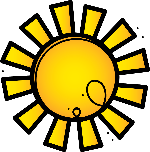 Dear Parents/Carers,	Welcome back to the start of the Summer Term, albeit a very different one! We missed seeing the children yesterday but we are thankful that we have Google Classrooms to connect with our children and hear about what they have been up to.

	I hope you all had a lovely Easter Holiday at home, thankfully the weather has been on our side and we can enjoy our daily walk in the sunshine. 	All google classrooms are set up with the learning for children to access. If you are still having trouble accessing google classrooms through glow then please get in touch. Please note that it can only be accessed via the children’s glow, no access will be given to personal email addresses.  If you need to access to a device for use at home then please use the links on the school website to request one from Midlothian. 		A big thank you to our support staff team who have been out and about in Rosewell delivering lunches and supplies over the Easter Holidays, another big thank you to all staff from the Penicuik cluster who have been in running the Paradykes Hub over the Easter Holidays.  Please continue to use the school email address if you have any questions or queries or require support in any way. If we can’t help you then we have lots of groups we can refer you to who may be able to, no ask is too big or too small. 	Please remember that we are unable to access the school phone mailbox so if you have left us a message and we haven’t got back to you – that is why!For those who are unwell, or who have family members unwell, please know that our thoughts and prayers are with you and we hope you get well soon.I hope you all have a lovely week, please continue to send us your photos on google classroom and/or twitter. It is lovely to see the children’s smiley faces!Be kind and stay safeMiss Chidgey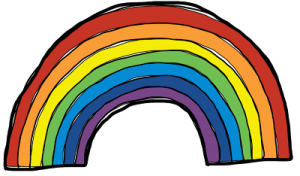 